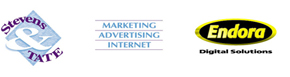 November 15, 2016For more information, contact:Debbie Szwast, 630-627-5200dszwast@stevens-tate.comSt. Catherine’s Village Wins Three Best Of 2016 Awards (Madison, Mississippi)—St. Catherine’s Village has received three Best Of 2016 Awards from the Clarion-Ledger, part of the USA Today network.For the second year in a row, St. Catherine’s Village was named Best Nursing Home, Best Assisted Living Facility and Best Retirement Community in Mississippi. The all-inclusive Life Care Community is a service of St. Dominic’s, which also was voted best hospital.Dubbed “Mississippi’s Official People’s Choice Awards,” Best Of 2016 winners are voted by readers of the Clarion-Ledger, the state’s largest newspaper. Mississippi residents 18 and older are eligible to vote online in numerous categories from beauty and health to services and from dining to sports. “We are thrilled to be recognized by people within the state of Mississippi, where many of our residents herald from,” said Mary Margaret Judy, executive director at the Continuing Care Retirement Community (CCRC). “We strive to provide an unsurpassed level of care and a sense of belonging to each and every individual living at St. Catherine’s Village.”Located on 160 acres in Madison, St. Catherine’s Village is Mississippi’s preeminent Continuing Life Care Community and the first retirement community in the state to earn accreditation by CARF-CCAC. This “commitment to excellence” seal signifies that the campus exceeds the standards established by the only international accrediting body for CCRCs. Furthermore, Campbell Cove and the Hughes Center are both licensed by the State of Mississippi as “Alzheimer’s Assisted Living” facilities. Adults 62 and older are welcome at St. Catherine’s Village with options that include independent living in apartments and garden homes, assisted living in Marian Hall, memory care in Campbell Cove and Hughes Center, and skilled nursing in Siena Center. In each lifestyle stage, residents pay a monthly fee that covers utilities, services and amenities that make living comfortable, carefree and secure. In addition to unparalleled facilities, St. Catherine’s Village offers a caring staff, companionship, 24-hour on-duty security, protected and beautiful outdoor spaces, and engaging activities along with access to on-site resident-centered care and a mission-focused environment. The ministry encourages residents in all levels to enjoy fullness of life, health and faith.St. Catherine’s Village is sponsored by the Dominican Sisters of Springfield, Illinois. The Sisters, who have owned and operated St. Dominic Jackson Memorial Hospital since 1946, extended their healing ministry to the special needs of older adults with the creation of St. Catherine’s Village in 1988. With independent living, assisted living, skilled nursing, and assisted living memory care, St. Catherine’s Village provides the right care at the right time for those in their retirement years. For more information, call (601) 856-0123 or log onto www.StCatherinesVillage.com. # # #SUMMARY: Clarion-Ledger readers have voted St. Catherine’s Village Best Nursing Home, Best Assisted Living Facility and Best Retirement Community in Mississippi.